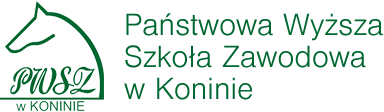 STATE UNIVERSITY OF APPLIED SCIENCES IN KONIN, POLAND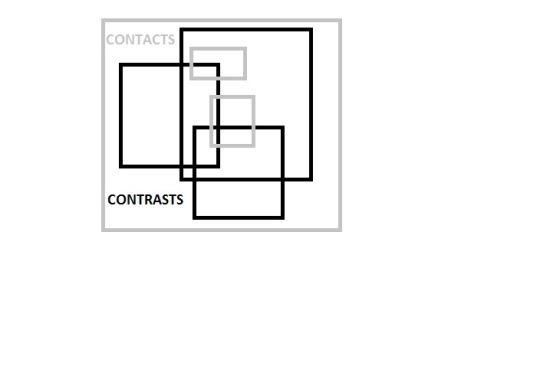 CONTACTS & CONTRASTS:Language, Literature, CultureKONTAKTE UND KONTRASTE: Sprache, Literatur, Kultur                                                                        KONTAKTY I KONTRASTY:                                                                            Język, Literatura, Kultura 29-31 maja 2017 Konferencja odbywać się będzie w Centrum Konferencyjnym PWSZ w Koninie, ul. Popiełuszki 4.KOMUNIKAT PIERWSZYKonin leży w środkowej części Polski i położony jest nad brzegami Warty. Historia miasta rozpoczyna się w XII wieku, obecnie Konin jest dynamicznie rozwijającym się rejonem Wielkopolski, otoczonym terenami leśnymi i licznymi jeziorami rejonem bogatym w historię. Przewodniczący Komitetu Organizacyjnego:Barbara Lewandowska-Tomaszczyk	i Anna Stolarczyk –Gembiak(język angielski i polski)			(język niemiecki i polski)Sekretarze Komitet Organizacyjnego:Marta Woźnicka (jęz. niemiecki i polski), Ewa Konieczna (jęz. angielski i polski)IT: Grzegorz PawłowskiAdres pocztowy:Contacts & ContrastsPaństwowa Wyższa Szkoła Zawodowa  w KoninieWydział Filologicznyul. Kard. Wyszyńskiego 3C62-510 KoninAdres mailowy: cc@pwsz.konin.edu.plStrona internetowa:  www.cc.pwsz.konin.edu.pl Języki konferencji: angielski, niemiecki, polskiABSTRAKTYKatedra Badań nad Językiem, Literaturą i Przekładem Wydziału Filologicznego PWSZ w Koninie zaprasza do składania abstraktów referatów, posterów i sesji tematycznych dotyczących tematyki badań nad tematykąkontaktów między językami, literaturą i kulturą, oraz badań z pokrewnych nauk kognitywnych, społecznych oraz nauk o komunikowaniu się.Proponowana problematyka dotyczy podanych tematów badawczych, choć nie jest do nich ograniczona: Dyskurs i komunikacja interkulturowaInterakcja społecznaKontrasty i konflikty Tożsamość i hybrydowośćKontrasty w mediachGatunki i style literackie w językach i kulturachKontrasty kulturoweJęzykoznawstwo kontaktoweJęzykoznawstwo kontrastywneNauka i studia za granicąJęzyki obce i kontakty międzynarodoweKontakty i kontrasty w dyskursie zawodowymNa prezentację każdego referatu oraz dyskusji przewidujemy 30 minut.Przyjęte artykuły zostaną opublikowane w tomie pokonferencyjnym. Grono wybitnych specjalistów przyjęło nasze zaproszenie do wygłoszenia referatów plenarnych:Profesor Lucile Desblache (Roehampton University, London)Profesor Hubert Orłowski (Polska Akademia Nauk/ Wyższa Szkoła Języków Obcych im. Samuela Bogumiła Lindego w Poznaniu)Profesor Mirosław Pawlak (Państwowa Wyższa Szkoła Zawodowa w Koninie/ Wydział Pedagogiczno- Artystyczny Uniwersytetu im. Adama Mickiewicza w Kaliszu)Professor David Pichaske (Southwest Minnesota State University, Marshall, MN)Profesor Eliza Pieciul-Kamińska (Uniwersytet im. Adama Mickiewicza w  Poznaniu) Profesor Hanna Pułaczewska (Uniwersytet Szczeciński)Profesor Geoffrey Williams (Université de Bretagne-Sud, Lorient)ZGŁASZANIE ABSTRAKTÓWSesje tematyczneAutorzy  sesji tematycznych zgłaszają opis proponowanej sesji bezpośrednio do organizatorów na adres mailowy cc@konin.edu.pl w formacie doc. i pdf.Opisy powinny zawierać krótkie streszczenie tematyki sesji (do 400 wyrazów), imię, nazwisko i afiliację prowadzącego sesję, listę autorów uczestniczących w sesji, ich afiliacje oraz abstrakty wystąpień.Referaty i postery indywidualneProsimy zaznaczać w tytule abstraktu REFERAT lub POSTER.Prosimy o przesyłanie abstraktów (do 2 stron Times Roman 12, włączając wykresy, tabele oraz bibliografie) w postaci załączonych plików doc(x). oraz pdf., których nazwy powinny zawierać: Nazwisko.Tytuł.Artykuł/Posteru.docx./pdf  Wzór: Kowalski_Hybrydowosc_w_poezji.doc(x)/pdf Prosimy o podanie do 10 słów kluczowych w abstraktach.OPŁATY KONFERENCYJNEOpłata konferencyjna zawiera opłatę za lunche i przerwy kawowe w czasie trwania konferencji, uroczystą  kolację oraz materiały konferencyjne i druk publikacji pokonferencyjnej.  Opłata konferencyjna nie pokrywa kosztów zakwaterowania i kosztów  wycieczki do Bazyliki w Licheniu.Opłaty Wczesna (do 30 marca 2017 r. ) – 450 zł – 160 EuroRegularna (30 marca – 20 maja 2017 r.) – 490 zł – 180 Euro  Uczestnicy zainteresowani wycieczką do Bazyliki w Licheniu dodają do opłat 20 zł – 6 euroOpłaty powinny być wpłacane na podane poniżej konto bankowe. Koszty bankowe i przekazu pokrywane są przez uczestników.Prosimy podać tytuł zapłaty:imię nazwisko_contacts&contrasts (+Licheń)Państwowa Wyższa Szkoła Zawodowa w Koninie  ul. Przyjaźni 162-510 KoninBANK BZWBK: 67 1500 1461 1214 6002 7586 0000PODRÓŻ DO KONINA Samolot -  Najbliższe lotniska to Lotnisko Chopina w Warszawie (220 km), Lotnisko  Warszawa-Modlin (230 km), Lotnisko  Poznań-Ławica (100 km), Lotnisko Władysława Reymonta w Łodzi (100 km)Pociąg - Regularne połączenia kolejowe z Poznania (czas podróży 60 – 90 min) i z Warszawy (150 min). Z Łodzi (Dworzec Łódż Kaliska lub Łódź Widzew) połączenia bezpośrednie (120 min) lub z przesiadką.  Samochód.  Konin  położony jest przy trasie autostrady A2 Warszawa-Poznań.  Droga krajowa nr 25 łączy miejscowości położone na północ i południe od Konina. Zakwaterowanie (organizowane indywidualnie, kontakt bezpośrednio  z wybranym hotelem)HOTELE  “Konin” pokoje  ** / ***,  odległość od miejsca konferencji 2,7 km  www.hotelkonin.pl“Pałacyk” ****  (2,5 km) www.hotel-konin.com“Blues Hostel” (budget),  Stare Miasto,  (5 km) www.blueshostel.pl„Ogonowski” ***, Stary Konin, (5,8 km) www.ogonowski.com.plPROGRAM DODATKOWY:Uroczysta kolacja (w ramach opłaty konferencyjnej)  Wycieczka do Bazyliki w Licheniu ( 20 zł – 6 euro)NAJWAŻNIEJSZE TERMINY:Daty konferencji:	 						29-31 maja 2017  Przesłanie abstraktu (sesje tematyczne): 				do 1 lutego 2017Informacje o przyjęciu sesji tematycznej: 			do 15  lutego 2017Przesłanie abstraktu (referaty indywidualne oraz postery):   	do 1  marca 2017Informacja o przyjęciu referatu/postera				do 15 marca 2017Wczesna rejestracja i wpłata: 					do 30 marca 2017Regularna rejestracja i wpłata					do 20 maja 2017